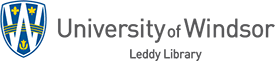 Writing A Business Plan: Getting StartedIf you are looking for practical advice on how to start a small business and how to write a business plan, please try some of the resources listed below.For the actual content of the business plan, see the other guides, e.g. North American Industry InformationIf you need further assistance, please contact Katharine Ball at (519) 253-3000, ext. 3852
Search the Library Catalogue for BooksDo a subject search, e.g. small business planning, or, new business planningConsult some of the following WebsitesCanada Business Network
Innovation Science And Economic Development Canada. Just For Businesses
CanadaBusinessOntario
WindsorEssex Small Business Centre
Business Development Bank of Canada
RBC Royal Bank: Resources for Managing your Business
Bplans.com - hundreds of sample business plans
Center for Business Planning - includes the Moot Corp. competition winners business plansUpdated: August 2017